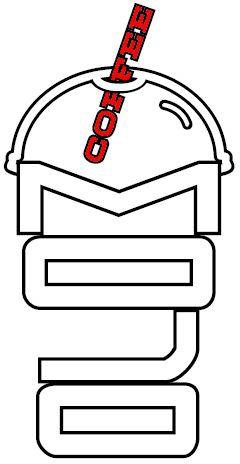               Thank you for your interest in joining Mojo Coffee!You may think you are applying to work for a company that is in the “coffee business” but, at our core, Mojo is in the relationship business and greatcoffee is our medium. Developing relationships with our customers at the window, out in our communities, or simply during our daily life is a huge part of why we do what we do.All of our employees learn our four core values – Speed, Quality, Love, and Community – no matter what their position. So, if you have a servant’s heart and a desire to make someone's day, read on, fill in the blanks, and turn in your application. The experience will be a life-changer for you and those you come in contact with on a daily basis.              Thank you for your interest in joining Mojo Coffee!You may think you are applying to work for a company that is in the “coffee business” but, at our core, Mojo is in the relationship business and greatcoffee is our medium. Developing relationships with our customers at the window, out in our communities, or simply during our daily life is a huge part of why we do what we do.All of our employees learn our four core values – Speed, Quality, Love, and Community – no matter what their position. So, if you have a servant’s heart and a desire to make someone's day, read on, fill in the blanks, and turn in your application. The experience will be a life-changer for you and those you come in contact with on a daily basis.              Thank you for your interest in joining Mojo Coffee!You may think you are applying to work for a company that is in the “coffee business” but, at our core, Mojo is in the relationship business and greatcoffee is our medium. Developing relationships with our customers at the window, out in our communities, or simply during our daily life is a huge part of why we do what we do.All of our employees learn our four core values – Speed, Quality, Love, and Community – no matter what their position. So, if you have a servant’s heart and a desire to make someone's day, read on, fill in the blanks, and turn in your application. The experience will be a life-changer for you and those you come in contact with on a daily basis.              Thank you for your interest in joining Mojo Coffee!You may think you are applying to work for a company that is in the “coffee business” but, at our core, Mojo is in the relationship business and greatcoffee is our medium. Developing relationships with our customers at the window, out in our communities, or simply during our daily life is a huge part of why we do what we do.All of our employees learn our four core values – Speed, Quality, Love, and Community – no matter what their position. So, if you have a servant’s heart and a desire to make someone's day, read on, fill in the blanks, and turn in your application. The experience will be a life-changer for you and those you come in contact with on a daily basis.              Thank you for your interest in joining Mojo Coffee!You may think you are applying to work for a company that is in the “coffee business” but, at our core, Mojo is in the relationship business and greatcoffee is our medium. Developing relationships with our customers at the window, out in our communities, or simply during our daily life is a huge part of why we do what we do.All of our employees learn our four core values – Speed, Quality, Love, and Community – no matter what their position. So, if you have a servant’s heart and a desire to make someone's day, read on, fill in the blanks, and turn in your application. The experience will be a life-changer for you and those you come in contact with on a daily basis.EMPLOYMENT APPLICATIONEMPLOYMENT APPLICATIONEMPLOYMENT APPLICATIONEMPLOYMENT APPLICATIONEMPLOYMENT APPLICATIONEMPLOYMENT APPLICATIONMojo Coffee provides equal employment opportunity to all qualified persons, and does not unlawfully discriminate against any person on the basis of race, color, creed, religion, sex, national origin, age, disability, marital or veteran status, sexual orientation, or any other legally protected status.Please:Complete all items on the application.Sign and date your application.Print all requested information.Drop off or scan and email to the location you are applying: mojoburnet@gmail.com, mojomarblefalls@gmail.com, mojolampasas@gmail.com, mojolibertyhill@gmail.com, mojolakeline@gmail.com, mojomayfieldranch@gmail.com Mojo Coffee provides equal employment opportunity to all qualified persons, and does not unlawfully discriminate against any person on the basis of race, color, creed, religion, sex, national origin, age, disability, marital or veteran status, sexual orientation, or any other legally protected status.Please:Complete all items on the application.Sign and date your application.Print all requested information.Drop off or scan and email to the location you are applying: mojoburnet@gmail.com, mojomarblefalls@gmail.com, mojolampasas@gmail.com, mojolibertyhill@gmail.com, mojolakeline@gmail.com, mojomayfieldranch@gmail.com Mojo Coffee provides equal employment opportunity to all qualified persons, and does not unlawfully discriminate against any person on the basis of race, color, creed, religion, sex, national origin, age, disability, marital or veteran status, sexual orientation, or any other legally protected status.Please:Complete all items on the application.Sign and date your application.Print all requested information.Drop off or scan and email to the location you are applying: mojoburnet@gmail.com, mojomarblefalls@gmail.com, mojolampasas@gmail.com, mojolibertyhill@gmail.com, mojolakeline@gmail.com, mojomayfieldranch@gmail.com Mojo Coffee provides equal employment opportunity to all qualified persons, and does not unlawfully discriminate against any person on the basis of race, color, creed, religion, sex, national origin, age, disability, marital or veteran status, sexual orientation, or any other legally protected status.Please:Complete all items on the application.Sign and date your application.Print all requested information.Drop off or scan and email to the location you are applying: mojoburnet@gmail.com, mojomarblefalls@gmail.com, mojolampasas@gmail.com, mojolibertyhill@gmail.com, mojolakeline@gmail.com, mojomayfieldranch@gmail.com Mojo Coffee provides equal employment opportunity to all qualified persons, and does not unlawfully discriminate against any person on the basis of race, color, creed, religion, sex, national origin, age, disability, marital or veteran status, sexual orientation, or any other legally protected status.Please:Complete all items on the application.Sign and date your application.Print all requested information.Drop off or scan and email to the location you are applying: mojoburnet@gmail.com, mojomarblefalls@gmail.com, mojolampasas@gmail.com, mojolibertyhill@gmail.com, mojolakeline@gmail.com, mojomayfieldranch@gmail.com Mojo Coffee provides equal employment opportunity to all qualified persons, and does not unlawfully discriminate against any person on the basis of race, color, creed, religion, sex, national origin, age, disability, marital or veteran status, sexual orientation, or any other legally protected status.Please:Complete all items on the application.Sign and date your application.Print all requested information.Drop off or scan and email to the location you are applying: mojoburnet@gmail.com, mojomarblefalls@gmail.com, mojolampasas@gmail.com, mojolibertyhill@gmail.com, mojolakeline@gmail.com, mojomayfieldranch@gmail.com Personal InformationPersonal InformationPersonal InformationPersonal InformationPersonal InformationPersonal Information1. Name (Last, First Middle)1. Name (Last, First Middle)3. Nickname (if applicable)3. Nickname (if applicable)6. Driver’s License (State/No.)6. Driver’s License (State/No.)2. Address (Street)2. Address (Street)4. Telephone Number(	)	-4. Telephone Number(	)	-7. Date of Birth/	/7. Date of Birth/	/Address (City, State, Zip Code)Address (City, State, Zip Code)5. Email Address5. Email Address5. Email Address5. Email AddressGeneral InformationGeneral InformationGeneral InformationGeneral InformationGeneral InformationGeneral InformationAre you legally eligible for work in the U.S.A.?(if yes, verification will be required)Are you legally eligible for work in the U.S.A.?(if yes, verification will be required)Are you legally eligible for work in the U.S.A.?(if yes, verification will be required) Yes Yes NoDo you have reliable transportation to get to and from work?Do you have reliable transportation to get to and from work?Do you have reliable transportation to get to and from work? Yes Yes NoThe U.S. Secretary of Health and Human Services has determined that certain diseases, including Hepatitis A, salmonella, shigella, staphylococcus, streptococcus, giardia, and campylobacter, may prevent you from serving food or handling food equipment in a sanitary or healthy fashion. An essential function of this job involves serving food or handling food equipment in a sanitary and healthy fashion. Can you, with or without reasonable accommodation, perform this essential function of this job?	  Yes	 NoThe U.S. Secretary of Health and Human Services has determined that certain diseases, including Hepatitis A, salmonella, shigella, staphylococcus, streptococcus, giardia, and campylobacter, may prevent you from serving food or handling food equipment in a sanitary or healthy fashion. An essential function of this job involves serving food or handling food equipment in a sanitary and healthy fashion. Can you, with or without reasonable accommodation, perform this essential function of this job?	  Yes	 NoThe U.S. Secretary of Health and Human Services has determined that certain diseases, including Hepatitis A, salmonella, shigella, staphylococcus, streptococcus, giardia, and campylobacter, may prevent you from serving food or handling food equipment in a sanitary or healthy fashion. An essential function of this job involves serving food or handling food equipment in a sanitary and healthy fashion. Can you, with or without reasonable accommodation, perform this essential function of this job?	  Yes	 NoThe U.S. Secretary of Health and Human Services has determined that certain diseases, including Hepatitis A, salmonella, shigella, staphylococcus, streptococcus, giardia, and campylobacter, may prevent you from serving food or handling food equipment in a sanitary or healthy fashion. An essential function of this job involves serving food or handling food equipment in a sanitary and healthy fashion. Can you, with or without reasonable accommodation, perform this essential function of this job?	  Yes	 NoThe U.S. Secretary of Health and Human Services has determined that certain diseases, including Hepatitis A, salmonella, shigella, staphylococcus, streptococcus, giardia, and campylobacter, may prevent you from serving food or handling food equipment in a sanitary or healthy fashion. An essential function of this job involves serving food or handling food equipment in a sanitary and healthy fashion. Can you, with or without reasonable accommodation, perform this essential function of this job?	  Yes	 NoThe U.S. Secretary of Health and Human Services has determined that certain diseases, including Hepatitis A, salmonella, shigella, staphylococcus, streptococcus, giardia, and campylobacter, may prevent you from serving food or handling food equipment in a sanitary or healthy fashion. An essential function of this job involves serving food or handling food equipment in a sanitary and healthy fashion. Can you, with or without reasonable accommodation, perform this essential function of this job?	  Yes	 NoWhich location(s) are you applying to?          Burnet  Marble Falls     Liberty Hill      Lampasas  Lakeline                                  Mayfield Ranch       New Hope  Georgetown      Bee Cave         Which location(s) are you applying to?          Burnet  Marble Falls     Liberty Hill      Lampasas  Lakeline                                  Mayfield Ranch       New Hope  Georgetown      Bee Cave         Which location(s) are you applying to?          Burnet  Marble Falls     Liberty Hill      Lampasas  Lakeline                                  Mayfield Ranch       New Hope  Georgetown      Bee Cave         Which location(s) are you applying to?          Burnet  Marble Falls     Liberty Hill      Lampasas  Lakeline                                  Mayfield Ranch       New Hope  Georgetown      Bee Cave         Which location(s) are you applying to?          Burnet  Marble Falls     Liberty Hill      Lampasas  Lakeline                                  Mayfield Ranch       New Hope  Georgetown      Bee Cave         Which location(s) are you applying to?          Burnet  Marble Falls     Liberty Hill      Lampasas  Lakeline                                  Mayfield Ranch       New Hope  Georgetown      Bee Cave         Have you ever been convicted of a felony?If yes, please explain.Have you ever been convicted of a felony?If yes, please explain.Have you ever been convicted of a felony?If yes, please explain. Yes Yes NoEmployment RequestEmployment RequestEmployment RequestEmployment RequestEmployment RequestEmployment RequestEmployment RequestEmployment RequestEmployment RequestEmployment RequestEmployment RequestEmployment RequestEmployment RequestEmployment RequestEmployment RequestEmployment RequestWhy do you want to work at Mojo?Why do you want to work at Mojo?Why do you want to work at Mojo?Why do you want to work at Mojo?Why do you want to work at Mojo?Why do you want to work at Mojo?Why do you want to work at Mojo?Why do you want to work at Mojo?Why do you want to work at Mojo?Why do you want to work at Mojo?Why do you want to work at Mojo?Why do you want to work at Mojo?Why do you want to work at Mojo?Why do you want to work at Mojo?Why do you want to work at Mojo?Why do you want to work at Mojo?Work availability:  Full-Time  Part-Time  Either       Availability  Earliest date you can begin work:Work availability:  Full-Time  Part-Time  Either       Availability  Earliest date you can begin work:Work availability:  Full-Time  Part-Time  Either       Availability  Earliest date you can begin work:Work availability:  Full-Time  Part-Time  Either       Availability  Earliest date you can begin work:Work availability:  Full-Time  Part-Time  Either       Availability  Earliest date you can begin work:Work availability:  Full-Time  Part-Time  Either       Availability  Earliest date you can begin work:Work availability:  Full-Time  Part-Time  Either       Availability  Earliest date you can begin work:Work availability:  Full-Time  Part-Time  Either       Availability  Earliest date you can begin work:Work availability:  Full-Time  Part-Time  Either       Availability  Earliest date you can begin work:Work availability:  Full-Time  Part-Time  Either       Availability  Earliest date you can begin work:Work availability:  Full-Time  Part-Time  Either       Availability  Earliest date you can begin work:Work availability:  Full-Time  Part-Time  Either       Availability  Earliest date you can begin work:Work availability:  Full-Time  Part-Time  Either       Availability  Earliest date you can begin work:Work availability:  Full-Time  Part-Time  Either       Availability  Earliest date you can begin work:Work availability:  Full-Time  Part-Time  Either       Availability  Earliest date you can begin work:Work availability:  Full-Time  Part-Time  Either       Availability  Earliest date you can begin work:Sunday From/ToMonday From/ToMonday From/ToTuesday From/ToTuesday From/ToWednesday From/ToWednesday From/ToWednesday From/ToWednesday From/ToWednesday From/ToThursday From/ToThursday From/ToFriday From/ToFriday From/ToSaturday From/ToSaturday From/ToEmployment History*Please begin with most recent employmentEmployment History*Please begin with most recent employmentEmployment History*Please begin with most recent employmentEmployment History*Please begin with most recent employmentEmployment History*Please begin with most recent employmentEmployment History*Please begin with most recent employmentEmployment History*Please begin with most recent employmentEmployment History*Please begin with most recent employmentEmployment History*Please begin with most recent employmentEmployment History*Please begin with most recent employmentEmployment History*Please begin with most recent employmentEmployment History*Please begin with most recent employmentEmployment History*Please begin with most recent employmentEmployment History*Please begin with most recent employmentEmployment History*Please begin with most recent employmentEmployment History*Please begin with most recent employmentMay we contact your current employer?	 Yes	 No	 Not ApplicableMay we contact your current employer?	 Yes	 No	 Not ApplicableMay we contact your current employer?	 Yes	 No	 Not ApplicableMay we contact your current employer?	 Yes	 No	 Not ApplicableMay we contact your current employer?	 Yes	 No	 Not ApplicableMay we contact your current employer?	 Yes	 No	 Not ApplicableMay we contact your current employer?	 Yes	 No	 Not ApplicableMay we contact your current employer?	 Yes	 No	 Not ApplicableMay we contact your current employer?	 Yes	 No	 Not ApplicableMay we contact your current employer?	 Yes	 No	 Not ApplicableMay we contact your current employer?	 Yes	 No	 Not ApplicableMay we contact your current employer?	 Yes	 No	 Not ApplicableMay we contact your current employer?	 Yes	 No	 Not ApplicableMay we contact your current employer?	 Yes	 No	 Not ApplicableMay we contact your current employer?	 Yes	 No	 Not ApplicableMay we contact your current employer?	 Yes	 No	 Not ApplicableEmployer:			 Supervisor:			 Telephone: (       ) 	- 	Employer:			 Supervisor:			 Telephone: (       ) 	- 	Employer:			 Supervisor:			 Telephone: (       ) 	- 	Employer:			 Supervisor:			 Telephone: (       ) 	- 	Dates of Employment:toDates of Employment:toDates of Employment:toDates of Employment:toPay: Start:Final:Pay: Start:Final:Pay: Start:Final:Position: Duties:Position: Duties:Position: Duties:Position: Duties:Reason for Leaving:Employer:			 Supervisor:			 Telephone: (       ) 	- 	Employer:			 Supervisor:			 Telephone: (       ) 	- 	Employer:			 Supervisor:			 Telephone: (       ) 	- 	Employer:			 Supervisor:			 Telephone: (       ) 	- 	Dates of Employment:toDates of Employment:toDates of Employment:toDates of Employment:toPay: Start:Final:Pay: Start:Final:Pay: Start:Final:Position: Duties:Position: Duties:Position: Duties:Position: Duties:Reason for Leaving:EducationEducationEducationEducationEducationEducationEducationEducationEducationEducationEducationEducationEducationEducationEducationEducationSchoolSchoolNameNameNameNameLocationLocationLocationLocationLocationCourse of StudyCourse of StudyCourse of StudyCourse of StudyDegreeObtainedHigh School/GEDHigh School/GEDCollege/UniversityCollege/UniversityVocational /OtherVocational /OtherReferencesReferencesReferencesReferencesReferencesReferencesReferencesReferencesReferencesReferencesReferencesReferencesReferencesReferencesReferencesReferencesNameNameCompanyCompanyCompanyCompanyCompanyTitleTitleTitleTitleTitleTitleContact InformationContact InformationContact InformationSignature / CertificationSignature / CertificationSignature / CertificationSignature / CertificationSignature / CertificationSignature / CertificationSignature / CertificationSignature / CertificationSignature / CertificationSignature / CertificationSignature / CertificationSignature / CertificationSignature / CertificationSignature / CertificationSignature / CertificationSignature / CertificationI certify that the facts set forth in this application are true, complete, and correct to  the best of my knowledge. I understand that   any misrepresentations, falsifications, or omissions on this application can be grounds for rejection of my application or, if I am employed by this company, for my immediate termination from employment. I  authorize  Mojo  Coffee,  LLC  to  make  any necessary inquiries and investigations into my education, military, or employment history. I further authorize, unless otherwise indicated on this application, the release of  my  information to  Mojo Coffee, LLC  by any of the schools,  services,  or employers listed on this application.I certify that the facts set forth in this application are true, complete, and correct to  the best of my knowledge. I understand that   any misrepresentations, falsifications, or omissions on this application can be grounds for rejection of my application or, if I am employed by this company, for my immediate termination from employment. I  authorize  Mojo  Coffee,  LLC  to  make  any necessary inquiries and investigations into my education, military, or employment history. I further authorize, unless otherwise indicated on this application, the release of  my  information to  Mojo Coffee, LLC  by any of the schools,  services,  or employers listed on this application.I certify that the facts set forth in this application are true, complete, and correct to  the best of my knowledge. I understand that   any misrepresentations, falsifications, or omissions on this application can be grounds for rejection of my application or, if I am employed by this company, for my immediate termination from employment. I  authorize  Mojo  Coffee,  LLC  to  make  any necessary inquiries and investigations into my education, military, or employment history. I further authorize, unless otherwise indicated on this application, the release of  my  information to  Mojo Coffee, LLC  by any of the schools,  services,  or employers listed on this application.I certify that the facts set forth in this application are true, complete, and correct to  the best of my knowledge. I understand that   any misrepresentations, falsifications, or omissions on this application can be grounds for rejection of my application or, if I am employed by this company, for my immediate termination from employment. I  authorize  Mojo  Coffee,  LLC  to  make  any necessary inquiries and investigations into my education, military, or employment history. I further authorize, unless otherwise indicated on this application, the release of  my  information to  Mojo Coffee, LLC  by any of the schools,  services,  or employers listed on this application.I certify that the facts set forth in this application are true, complete, and correct to  the best of my knowledge. I understand that   any misrepresentations, falsifications, or omissions on this application can be grounds for rejection of my application or, if I am employed by this company, for my immediate termination from employment. I  authorize  Mojo  Coffee,  LLC  to  make  any necessary inquiries and investigations into my education, military, or employment history. I further authorize, unless otherwise indicated on this application, the release of  my  information to  Mojo Coffee, LLC  by any of the schools,  services,  or employers listed on this application.I certify that the facts set forth in this application are true, complete, and correct to  the best of my knowledge. I understand that   any misrepresentations, falsifications, or omissions on this application can be grounds for rejection of my application or, if I am employed by this company, for my immediate termination from employment. I  authorize  Mojo  Coffee,  LLC  to  make  any necessary inquiries and investigations into my education, military, or employment history. I further authorize, unless otherwise indicated on this application, the release of  my  information to  Mojo Coffee, LLC  by any of the schools,  services,  or employers listed on this application.I certify that the facts set forth in this application are true, complete, and correct to  the best of my knowledge. I understand that   any misrepresentations, falsifications, or omissions on this application can be grounds for rejection of my application or, if I am employed by this company, for my immediate termination from employment. I  authorize  Mojo  Coffee,  LLC  to  make  any necessary inquiries and investigations into my education, military, or employment history. I further authorize, unless otherwise indicated on this application, the release of  my  information to  Mojo Coffee, LLC  by any of the schools,  services,  or employers listed on this application.I certify that the facts set forth in this application are true, complete, and correct to  the best of my knowledge. I understand that   any misrepresentations, falsifications, or omissions on this application can be grounds for rejection of my application or, if I am employed by this company, for my immediate termination from employment. I  authorize  Mojo  Coffee,  LLC  to  make  any necessary inquiries and investigations into my education, military, or employment history. I further authorize, unless otherwise indicated on this application, the release of  my  information to  Mojo Coffee, LLC  by any of the schools,  services,  or employers listed on this application.I certify that the facts set forth in this application are true, complete, and correct to  the best of my knowledge. I understand that   any misrepresentations, falsifications, or omissions on this application can be grounds for rejection of my application or, if I am employed by this company, for my immediate termination from employment. I  authorize  Mojo  Coffee,  LLC  to  make  any necessary inquiries and investigations into my education, military, or employment history. I further authorize, unless otherwise indicated on this application, the release of  my  information to  Mojo Coffee, LLC  by any of the schools,  services,  or employers listed on this application.I certify that the facts set forth in this application are true, complete, and correct to  the best of my knowledge. I understand that   any misrepresentations, falsifications, or omissions on this application can be grounds for rejection of my application or, if I am employed by this company, for my immediate termination from employment. I  authorize  Mojo  Coffee,  LLC  to  make  any necessary inquiries and investigations into my education, military, or employment history. I further authorize, unless otherwise indicated on this application, the release of  my  information to  Mojo Coffee, LLC  by any of the schools,  services,  or employers listed on this application.I certify that the facts set forth in this application are true, complete, and correct to  the best of my knowledge. I understand that   any misrepresentations, falsifications, or omissions on this application can be grounds for rejection of my application or, if I am employed by this company, for my immediate termination from employment. I  authorize  Mojo  Coffee,  LLC  to  make  any necessary inquiries and investigations into my education, military, or employment history. I further authorize, unless otherwise indicated on this application, the release of  my  information to  Mojo Coffee, LLC  by any of the schools,  services,  or employers listed on this application.I certify that the facts set forth in this application are true, complete, and correct to  the best of my knowledge. I understand that   any misrepresentations, falsifications, or omissions on this application can be grounds for rejection of my application or, if I am employed by this company, for my immediate termination from employment. I  authorize  Mojo  Coffee,  LLC  to  make  any necessary inquiries and investigations into my education, military, or employment history. I further authorize, unless otherwise indicated on this application, the release of  my  information to  Mojo Coffee, LLC  by any of the schools,  services,  or employers listed on this application.I certify that the facts set forth in this application are true, complete, and correct to  the best of my knowledge. I understand that   any misrepresentations, falsifications, or omissions on this application can be grounds for rejection of my application or, if I am employed by this company, for my immediate termination from employment. I  authorize  Mojo  Coffee,  LLC  to  make  any necessary inquiries and investigations into my education, military, or employment history. I further authorize, unless otherwise indicated on this application, the release of  my  information to  Mojo Coffee, LLC  by any of the schools,  services,  or employers listed on this application.I certify that the facts set forth in this application are true, complete, and correct to  the best of my knowledge. I understand that   any misrepresentations, falsifications, or omissions on this application can be grounds for rejection of my application or, if I am employed by this company, for my immediate termination from employment. I  authorize  Mojo  Coffee,  LLC  to  make  any necessary inquiries and investigations into my education, military, or employment history. I further authorize, unless otherwise indicated on this application, the release of  my  information to  Mojo Coffee, LLC  by any of the schools,  services,  or employers listed on this application.I certify that the facts set forth in this application are true, complete, and correct to  the best of my knowledge. I understand that   any misrepresentations, falsifications, or omissions on this application can be grounds for rejection of my application or, if I am employed by this company, for my immediate termination from employment. I  authorize  Mojo  Coffee,  LLC  to  make  any necessary inquiries and investigations into my education, military, or employment history. I further authorize, unless otherwise indicated on this application, the release of  my  information to  Mojo Coffee, LLC  by any of the schools,  services,  or employers listed on this application.I certify that the facts set forth in this application are true, complete, and correct to  the best of my knowledge. I understand that   any misrepresentations, falsifications, or omissions on this application can be grounds for rejection of my application or, if I am employed by this company, for my immediate termination from employment. I  authorize  Mojo  Coffee,  LLC  to  make  any necessary inquiries and investigations into my education, military, or employment history. I further authorize, unless otherwise indicated on this application, the release of  my  information to  Mojo Coffee, LLC  by any of the schools,  services,  or employers listed on this application.Signature:Signature:Signature:Signature:Signature:Signature:Signature:Signature:Signature:Date:Date:Date:Date:Date:Date:Date: